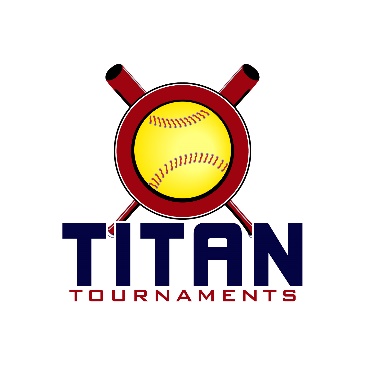 Thanks for playing ball with Titan!Below you will find the schedule and some important rules to note.
10U Park Address: 82 Maynard Street, Winder, GA (Field 6 & 7)
12U & 14U Park Address: 175 2nd Street, Winder, GA (Fields 1 thru 4)
*14U 1 pool game will be played at 82 Maynard Street*

High School Div. Park Address: Lamar Murphy Park – 1801 County Farm Road, Jefferson, GA

Format: 1 pool game and double elimination bracket playEntry Fee - $295Team Gate Fee - $115

Sanction $35 if unpaid in 2018Please check out the How much does my team owe document, to post at 3pm Friday.Rosters must be submitted to me via email prior to the tournament tournamenttitan@gmail.com. Roster/waiver forms can be found by holding the control button while clicking the following words - Roster & Waiver Form  At the absolute latest, you must submit your roster prior to first pitch at the tournament. Rosters will be filed electronically and you will be able to retain your hard copy. Coaches must have birth certificates available on site.

*Pool Games will be 75 minutes drop dead, and bracket games will be 75 minutes finish the inning*Run rule is 12 after 3, 10 after 4, 8 after 5. Games are 7 innings if time permits.
The pitcher shall have both feet touching the pitching rubber, and shall continue to do so until the forward step.
The on deck circle is on your dugout side. If you are uncomfortable with your player being that close to the batter, you may have them warm up further down the dugout, but they must remain on your dugout side.
Headfirst slides are allowed, faking a bunt and pulling back to swing is allowed.Runners must make an attempt to avoid contact, but do not have to slide.
Warm Up Pitches – 5 pitches between innings or 1 minute, whichever comes first.Coaches – one defensive coach is allowed to sit on a bucket or stand directly outside of the dugout for the purpose of calling pitches. Two offensive coaches are allowed, one at third base, one at first base.
Offensive: One offensive timeout is allowed per inning.
Defensive: Three defensive timeouts are allowed during a seven inning game. On the fourth and each additional defensive timeout, the pitcher must be removed from the pitching position for the duration of the game. In the event of extra innings, one defensive timeout per inning is allowed.
An ejection will result in removal from the current game, and an additional one game suspension. Flagrant violations are subject to further suspension at the discretion of the onsite director.Game TimeFieldAge GroupTeamScoreTeamVictor Lord Park Pool GamesVictor Lord Park Pool GamesVictor Lord Park Pool GamesVictor Lord Park Pool GamesVictor Lord Park Pool GamesVictor Lord Park Pool Games8:00am112UAmerican Pride5-1T-Birds8:00am312UDacula Crushers5-1GA Legends8:00am412UOutlawz 051-8GA Sandlot8:00am710UDirty South1-3Black Widows9:25am312UAmerican Pride6-0HK Freeze 069:25am412UGA Prime – Lively9-1HK Flames9:25am610UGA Classics2-5GA Outlaws 079:25am710UDirty South1-6GA Glory 0710:50am614UCountry Wide13-1GA Flames10:50am710UQAB Hutson1-9Royal Flush T-Birds12:15pm114UGA Ignite10-6Fully Loaded12:15pm214UTiger Nation5-12GA Classics - DowdieLamar Murphy Park Pool GamesLamar Murphy Park Pool GamesLamar Murphy Park Pool GamesLamar Murphy Park Pool GamesLamar Murphy Park Pool GamesLamar Murphy Park Pool Games8:00am4HSGA Classics – Clark3-3GA Breakers – Hager8:00am5HSGA Platinum0-16GA Ignite - Jones9:25am4HSGA Ice4-5Fusion9:25am5HSGA Heat5-7Thomson Yard Dogs